Publicado en Madrid el 03/04/2020 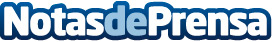 SERVIAIRE lleva a cabo el proyecto de instalaciones de aire comprimido y frío industrial de una de las mayores fábricas de productos de aseo personal, cosmética y productos del hogar de EspañaEl crecimiento experimentado por SERVIAIRE en los últimos años, se ve impulsado por uno de los más importantes proyectos de instalación de aire comprimido y frío industrial del sector a nivel nacionalDatos de contacto:Pablo Parejo91 879 62 64Nota de prensa publicada en: https://www.notasdeprensa.es/serviaire-lleva-a-cabo-el-proyecto-de Categorias: Madrid Castilla La Mancha Recursos humanos Consumo Otras Industrias Actualidad Empresarial http://www.notasdeprensa.es